ГУБЕРНАТОР ВОЛОГОДСКОЙ ОБЛАСТИПОСТАНОВЛЕНИЕот 21 октября 2022 г. N 212О КООРДИНАЦИОННОМ СОВЕТЕ ПО РАЗВИТИЮ ОБЩЕРОССИЙСКОГООБЩЕСТВЕННО-ГОСУДАРСТВЕННОГО ДВИЖЕНИЯ "РОССИЙСКОЕ ДВИЖЕНИЕДЕТЕЙ И МОЛОДЕЖИ" НА РЕГИОНАЛЬНОМ УРОВНЕПостановляю:1. Утвердить Положение о Координационном совете по развитию Общероссийского общественно-государственного движения "Российское движение детей и молодежи" на региональном уровне (приложение 1).2. Утвердить состав Координационного совета по развитию Общероссийского общественно-государственного движения "Российское движение детей и молодежи" на региональном уровне (приложение 2).3. Настоящее постановление вступает в силу со дня его официального опубликования.Губернатор областиО.А.КУВШИННИКОВУтвержденоПостановлениемГубернатора областиот 21 октября 2022 г. N 212(приложение 1)ПОЛОЖЕНИЕО КООРДИНАЦИОННОМ СОВЕТЕ ПО РАЗВИТИЮ ОБЩЕРОССИЙСКОГООБЩЕСТВЕННО-ГОСУДАРСТВЕННОГО ДВИЖЕНИЯ "РОССИЙСКОЕ ДВИЖЕНИЕДЕТЕЙ И МОЛОДЕЖИ" НА РЕГИОНАЛЬНОМ УРОВНЕ (ДАЛЕЕ - ПОЛОЖЕНИЕ)1. Общие положения1.1. Координационный совет по развитию Общероссийского общественно-государственного движения "Российское движение детей и молодежи" на региональном уровне (далее - Координационный совет) - постоянно действующий межведомственный коллегиальный орган по созданию условий для эффективного развития и деятельности Общероссийского общественно-государственного движения "Российское движение детей и молодежи" (далее - Российское движение детей и молодежи) на региональном уровне.1.2. Координационный совет осуществляет свою деятельность в соответствии с Конституцией Российской Федерации, федеральными законами, нормативными правовыми актами Президента Российской Федерации и Правительства Российской Федерации, Уставом области, законами области, иными нормативными правовыми актами Российской Федерации и области, настоящим Положением.2. Цель создания Координационного советаОсновной целью деятельности Координационного совета является обеспечение взаимодействия между органами исполнительной государственной власти области, территориальными органами федеральных органов исполнительной власти, органами местного самоуправления области, общественными объединениями и другими организациями по вопросам содействия развитию Российского движения детей и молодежи на региональном уровне.3. Функции Координационного совета3.1. Для достижения цели Координационный совет осуществляет следующие функции:3.1.1. проводит обсуждение и готовит предложения по решению конкретных проблем по вопросам создания условий для эффективной деятельности и развития Российского движения детей и молодежи;3.1.2. осуществляет взаимодействие по вопросам своей компетенции с территориальными органами федеральных органов исполнительной власти, органами исполнительной государственной власти области, органами местного самоуправления, другими организациями, предприятиями, учреждениями независимо от форм собственности;3.1.3. готовит предложения Губернатору области и Правительству области по вопросам создания условий для эффективной деятельности и развития Российского движения детей и молодежи.3.2. Для осуществления указанных функций Координационный совет имеет право:3.2.1. запрашивать и получать в установленном порядке необходимую информацию по вопросам своей компетенции от органов исполнительной государственной власти области, органов местного самоуправления, предприятий, учреждений и организаций независимо от форм собственности;3.2.2. вносить предложения Губернатору области по вопросам организации деятельности Координационного совета;3.2.3. привлекать для рассмотрения отдельных вопросов ученых и специалистов государственных и негосударственных органов и организаций;3.2.4. организовывать и проводить совещания, консультации, круглые столы по вопросам своей компетенции с приглашением на них представителей органов местного самоуправления, заинтересованных ведомств, детских и молодежных общественных организаций и объединений;3.2.5. готовить предложения о проведении научных исследований, социологических опросов, научных конференций, публикаций научных разработок, связанных с созданием условий для эффективной деятельности и развития Российского движения детей и молодежи;3.2.6. осуществлять взаимодействие со средствами массовой информации в освещении вопросов, связанных с созданием условий для эффективной деятельности и развития Российского движения детей и молодежи;3.2.7. приглашать для участия в заседаниях Координационного совета представителей органов исполнительной власти области, территориальных органов федеральных органов исполнительной власти, органов местного самоуправления, общественных объединений, учреждений и организаций независимо от форм собственности, физических лиц, не входящих в состав Координационного совета, участвующих в деятельности Российского движения детей и молодежи.4. Структура Координационного совета4.1. Персональный состав Координационного совета утверждается правовым актом Губернатора области.4.2. Координационный совет состоит из председателя Координационного совета, заместителей председателя Координационного совета, ответственного секретаря Координационного совета и иных членов Координационного совета.4.3. Координационный совет формируется из представителей органов исполнительной государственной власти области, подведомственных им учреждений, а также по согласованию - федеральных органов исполнительной власти, других учреждений, организаций, предприятий, заинтересованных в создании условий для эффективной деятельности и развития Российского движения детей и молодежи.4.4. Члены Координационного совета участвуют в его работе на общественных началах.5. Организация деятельности Координационного совета5.1. Заседания Координационного совета проводятся в очной, заочной или очно-заочной формах по мере необходимости, но не реже двух раз в год. Созыв заседания Координационного совета осуществляет председатель Координационного совета.Заседание Координационного совета считается правомочным, если на нем присутствует не менее двух третей состава Координационного совета.5.2. Внеочередное заседание Координационного совета проводится по решению председателя Координационного совета либо по инициативе не менее половины состава Координационного совета в срок не позднее одного месяца со дня выдвижения инициативы.5.3. Председатель Координационного совета определяет дату и время проведения заседания Координационного совета, повестку заседания Координационного совета и список приглашенных на заседание Координационного совета. Во время отсутствия председателя Координационного совета его обязанности исполняет один из заместителей председателя Координационного совета по решению председателя Координационного совета.5.4. Ответственный секретарь Координационного совета осуществляет организационно-техническое обеспечение деятельности Координационного совета, включающее:подготовку проведения заседаний Координационного совета (информирование членов Координационного совета об очередном заседании, повестке заседания Координационного совета, обеспечение членов Координационного совета необходимыми информационными материалами и документами, подготовка проектов решений, оформление протоколов заседаний Координационного совета, рассылка материалов заседаний Координационного совета, пресс-релизов и других документов);разработку предложений по перспективным и текущим планам Координационного совета;учет входящей и исходящей корреспонденции.5.5. Члены Координационного совета вносят предложения в повестку заседания Координационного совета и порядок обсуждения вопросов, участвуют в подготовке материалов к заседаниям Координационного совета, а также проектов его решений.5.6. Лица, ответственные за подготовку вопросов, рассматриваемых на заседании Координационного совета, представляют необходимые материалы и предложения по проектам решений ответственному секретарю Координационного совета не позднее чем за 3 дня до заседания Координационного совета.5.7. Членам Координационного совета заблаговременно в срок не позднее чем за 2 календарных дня до проведения заседания Координационного совета предоставляются проекты документов, подлежащих рассмотрению на заседании Координационного совета.5.8. Члены Координационного совета участвуют в заседаниях лично. В случае невозможности прибыть на заседание Координационного совета член Координационного совета сообщает об этом ответственному секретарю Координационного совета не позднее чем за 3 дня до проведения заседания Координационного совета.5.9. При невозможности присутствия на заседании Координационного совета в очной форме член Координационного совета вправе направить Координационному совету свое мнение по вопросу, включенному в повестку заседания Координационного совета, в письменной форме. Указанное мнение подлежит рассмотрению на заседании Координационного совета и учитывается при голосовании.5.10. Решения Координационного совета принимаются открытым голосованием простым большинством голосов членов Координационного совета, присутствующих на заседании Координационного совета, и оформляются протоколом заседания Координационного совета, который подписывают председательствующий на заседании Координационного совета и ответственный секретарь Координационного совета. Протокол заседания Координационного совета должен быть оформлен не позднее 5 рабочих дней после заседания Координационного совета.5.11. Решения Координационного совета носят рекомендательный характер.5.12. Протоколы заседаний Координационного совета хранятся у ответственного секретаря Координационного совета.5.13. Организационно-техническое сопровождение деятельности Координационного совета обеспечивает Управление по молодежной политике Правительства области.УтвержденПостановлениемГубернатора областиот 21 октября 2022 г. N 212(приложение 2)СОСТАВКООРДИНАЦИОННОГО СОВЕТА ПО РАЗВИТИЮ ОБЩЕРОССИЙСКОГООБЩЕСТВЕННО-ГОСУДАРСТВЕННОГО ДВИЖЕНИЯ "РОССИЙСКОЕ ДВИЖЕНИЕДЕТЕЙ И МОЛОДЕЖИ" НА РЕГИОНАЛЬНОМ УРОВНЕ--------------------------------<*> По согласованию.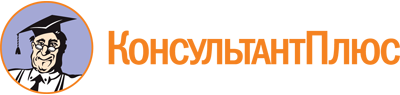 Постановление Губернатора Вологодской области от 21.10.2022 N 212
"О Координационном совете по развитию Общероссийского общественно-государственного движения "Российское движение детей и молодежи" на региональном уровне"
(вместе с "Положением о Координационном совете по развитию Общероссийского общественно-государственного движения "Российское движение детей и молодежи" на региональном уровне (далее - Положение)")Документ предоставлен КонсультантПлюс

www.consultant.ru

Дата сохранения: 10.12.2022
 Кувшинников О.А.- Губернатор области, председатель Координационного совета;Богомазов Е.А.- заместитель Губернатора области, начальник Департамента внутренней политики Правительства области, заместитель председателя Координационного совета;Каманина Л.В.- заместитель Губернатора области, заместитель председателя Координационного совета;Кобыльников В.П.- начальник Управления по молодежной политике Правительства области, ответственный секретарь Координационного совета.Члены Координационного совета:Члены Координационного совета:Зотов А.Г.- председатель Комитета гражданской защиты и социальной безопасности области;Зятюшкова Н.А.- главный эксперт отдела реализации патриотических программ и проектов ФГБУ "Российский детско-юношеский центр", региональный координатор федерального проекта "Патриотическое воспитание граждан Российской Федерации" <*>;Коротеев К.А.- координатор регионального отделения Общероссийского общественно-государственного движения "Российское движение детей и молодежи" <*>;Макарьина И.А.- ректор АОУ ВО ДПО "Вологодский институт развития образования";Осиповский В.А.- начальник Департамента культуры и туризма области;Рябова Е.О.- начальник Департамента образования области;Серова Н.М.- директор бюджетного учреждения Вологодской области "Областной центр молодежных и гражданских инициатив "Содружество";Смирнова О.А.- уполномоченный по правам ребенка в Вологодской области <*>;Соколова М.С.- начальник Управления информационной политики Правительства области;Фокичев С.Р.- начальник Департамента физической культуры и спорта области.